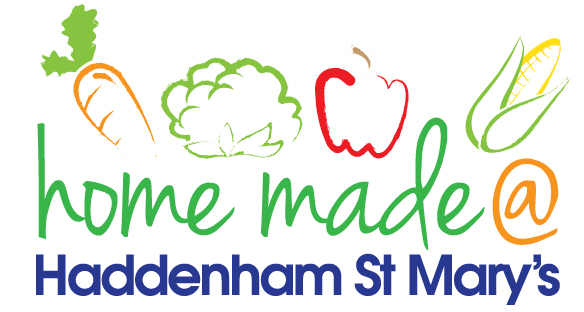 MENU – week commencing 19th April 2021Meat Free MondayTuesdayChoose DayWednesdayWonderful RoastThursdayJulie’s JacketsFridayFish FridayLunchVegan sausage roll, potato rosti and baked beansTomato and bacon pasta bake Roast beef with all the trimmingsJacket potato with a choice of toppingsScamp, chips and vegetablesVegetarian optionVegan sausage roll, potato rosti and baked beansTomato pasta bakeQuorn roast with all the trimmingsJacket potato with a choice of toppingsVegetable fingers, chips and vegetablesDessertTinned peachesYoghurtFresh fruitShortbreadChocolate muffinFree FromoptionVegan sausage roll, potato rosti and baked beansTinned peachesTomato and bacon pasta bakeVanilla puddingRoast beef with all the trimmingsFresh fruitJacket potato with a choice of toppingsBiscuitFish fingers, chips and vegetablesCakeAll meals will contain or be served with at least one portion of vegetables.All hot puddings will be accompanied by custard or cream.All roast dinners, sausage & mash and pie dishes will have the option of extra gravy.All children will also be offered bread, a piece of fruit and a drink of milk or water with their main meal.All meals will contain or be served with at least one portion of vegetables.All hot puddings will be accompanied by custard or cream.All roast dinners, sausage & mash and pie dishes will have the option of extra gravy.All children will also be offered bread, a piece of fruit and a drink of milk or water with their main meal.All meals will contain or be served with at least one portion of vegetables.All hot puddings will be accompanied by custard or cream.All roast dinners, sausage & mash and pie dishes will have the option of extra gravy.All children will also be offered bread, a piece of fruit and a drink of milk or water with their main meal.All meals will contain or be served with at least one portion of vegetables.All hot puddings will be accompanied by custard or cream.All roast dinners, sausage & mash and pie dishes will have the option of extra gravy.All children will also be offered bread, a piece of fruit and a drink of milk or water with their main meal.All meals will contain or be served with at least one portion of vegetables.All hot puddings will be accompanied by custard or cream.All roast dinners, sausage & mash and pie dishes will have the option of extra gravy.All children will also be offered bread, a piece of fruit and a drink of milk or water with their main meal.